Reunión general de la asamblea de personal6 de abril de 2021APROBADOReunión de conferencia Zoom3:30 pmBienvenida y comentariosAngie Taylor , presidenta, dio la bienvenida a todos y dio inicio a la reunión . Asistieron un total de 79 personas, 59 miembros y 20 invitados.HuéspedesCompetencias básicas: Pam Hartwell y Kristin Taylor, RR.HH.Programa de éxito y desempeño del personalUn enfoque holístico de la gestión de recursos humanosBasado en el éxito: la misión de RR.HH. es servir como campeones del éxito de los empleados.Para empleados a tiempo completo y parcial, no empleados temporales en este momentoImplementación del módulo PageUp PerformanceComenzó el verano pasado; lanzamiento completo marzo de 2021RecursosMisión y valores de TCUTasaciones anterioresAsociación Nacional de Universidades y Empleadores (NACE)Oficina de Diversidad e InclusiónEquipo de prueba del módulo de evaluación y comentarios del personalGabinete universitarioProceso de mapeo : tratando de ser más exhaustivo e inclusivo; lo que hacemos es importante pero cómo lo hacemos es más importante; orientado al futuro y la voluntad de aprender - crecimientoAntiguo - Estándares de desempeño - comunicación oral y escrita; conocimiento del trabajo; resolución de problemas; relaciones de caderas; N / A; rendición de cuentas (aplicable a supervisores)Medidas nuevas y actuales - Competencias básicas - comunicación; aplicación de conocimientos / habilidades laborales; pensamiento crítico / resolución de problemas; trabajo en equipo / colaboración; diversidad, equidad e inclusión; responsabilidad e integridadBeneficiosEstablece expectativasSe centra en la misión y los valores de la Universidad.Proporciona consistencia en la mediciónDescripción general del programa 2021Fechas:Establecimiento de metas y planificación - 15 de marzoRegistros de objetivos y comentarios: 31 de mayo y 30 de agostoAutoevaluación - 1 de noviembreReunión y calificación del gerente - 29 de noviembreFin del ciclo 2021 - 31 de enero de 2021Recursos adicionalesAprendizaje de LinkedIn: my.tcu.eduSitio web de Performance Management: https://hr.tcu.edu/employee-services/manager-toolbox/performance-management/Correo electrónico: HRPerformanceManagement@tcu.eduRRHH está traduciendo todo al españolPreguntasAbierto a comunicarse de otras maneras; si tiene alguna sugerencia, comuníquese con ellos; tratando de comunicarse con todos , animan a todos los comentariosIniciativa Raza y Reconciliación - Dr. Frederick Gooding, RRI21 de abril de 2021 - Un evento de TCU con casi 150 años de desarrollo - El Día de la Reconciliación ofrecerá a la familia de TCU una oportunidad de reflexión, nuevos conocimientos y compañerismo.Celebrada entre la biblioteca Mary Couts Burnett y la estatua de los hermanos ClarkActuaciones en vivo a las 11:00, seguidas al mediodía por el intercambio de algunos de los descubrimientos de RRI del año pasado.1:00 pm: conmemora la curación y el viaje hacia adelante con una celebración.SITIO WEB: https://www.tcu.edu/race-reconciliation-initiative/index.phpPODCAST: https://anchor.fm/tcurri/episodios/Reconcile-This-ep2mp6Mes de concientización sobre la agresión sexual - Leah Carnahan, CARESe presentará una resolución más adelante en la reunión.Denim Day, 28 de abril de 2021: me gustaría un informe sólido de la facultad / personalReporte de Campus Commons - 1,787 banderas de césped para representar a la población estudiantil26% de las mujeres experimentarán agresión sexual mientras están en la universidadEl 7% de los hombres sufrirán agresión sexual mientras están en la universidadBandera blanca para la población transgéneroCentro de mujeres que vende camisetas para una recaudación de fondoshttps://www.womenscentertc.org/https://www.focusdailynews.com/womens-center-of-tarrant-county-brings-awareness-with-campaign-to-turn-tarrant-teal/https://www.womenscentertc.org/victory-over-violence-hope-starts-here-campaign/Instagram para la promoción, los recursos y la educación del campus de TCU @tcu_careActualizaciones de la sillaResolución SAAM (ver adjunto)La Asamblea del Personal votó por unanimidad para aprobar esta resoluciónActualización de la reunión del cancillerVacuna: actualice su estado : envíe un correo electrónico a Sean Taylor si recibió la vacuna no a través de TCU para que la Universidad esté al tantoJunta de Fideicomisarios reunida esta semanaLa placa de los presidentes anteriores se encontró durante la limpieza de la oficina de la Asamblea de Personal cuando se mudaba . Está muy desactualizado, se actualizará y se colocará en Harrison .Proclamación de SGA para agradecer al personal por mantener a los estudiantes seguros durante una tormenta de invierno (ver adjunto)Informes de oficiales :Presidente anterior -Presidenta electa - Vanessa Roberts Bryan - sin actualizaciones -Hágale saber a ella y / o Philip Dodd si desea formar parte del comité ejecutivoFelicitaciones al Dr. Erin Wilson - ¡defendió su disertación anoche!Cualquiera que tenga un estudiante graduado en su oficina: esta es la Semana del Estudiante Graduado y ProfesionalSecretario - Che ryl Cobb - se aprobaron las actas de la reunión del 2 de marzo de 2021 .Tesorera - Wendy Bell - - El Comité de Constinuencia gastó $ 533.07 para Taco Tuesday , actualmente tenemos un saldo de $ 5,497.28Historiador - Robyn Reid - sin informeParlamentario - Glenn Putnam -  sin informeInformes de los comités :Colegio Resourc correo Comité , Matt Bur c khalterTodavía en el proceso de planificación para la universidad Resour c e Noche - beneficios TCU / TCC y la UniversidadTuvo que retrasar de abril a mayo, informarán al campus cuando tengan la fecha; Hará la cita virtualmenteRecibirá información de AdmisionesEn persona recorridos y , posiblemente, un toman -home la cenaPerfecto para aquellos que tienen Sophomore, Juniors o SeniorsSiempre dispuesto a ayudar con FASFA o cualquier otro problema: envíe un correo electrónico a Matt o AngieComité de Comités, Evie Richardson - sin informeComité de Servicio Comunitario , Maleta Hill -Chill Out se llevará a cabo en mayoLa Clínica de Vacunación Covid 19 ha obtenido todos los voluntarios que necesitanComité de Constituyentes , Marva Wood - sin informeComité de Elecciones , Philip DoddSe acercan las elecciones: anime a los miembros a hablar con otras personas que forman parte del personal del campus e inste su interés en participar en la Asamblea del personalSi está interesado en regresar, avísele a Philip antes del jueves a las 5:00 para que pueda estar en la boleta.Si tiene alguna pregunta, comuníquese con PhilipSi está interesado en formar parte del Comité Ejecutivo, avísele a Philip , Vanessa o AngieComité de Medios y Comunicaciones , Diana SelmanHay tres videos en StaffAssembly.tcu.edu, en la parte inferior de la páginaComparta videos con los electoresAgradezca a Joe LeConte por ayudar con los videosEnlace en la parte superior del sitio web para desarrollo profesional :Presentaciones en el sitio web para ver en cualquier momentoComité de Política y Defensa , Mica BibbPolítica de devolución de llamada sobre cómo se debe pagar a las personas cuando se les pide que regresen al campus cuando no está programado.TCU tiene la práctica de pagar a las personas un mínimo de 4 horas en estas situaciones, pero la política de pago de primas (5.0001) no describe eso. Cuando se le preguntó a RR.HH., dijo que actualizarán este verano.Esto ayudará con la inconsistenciaComité de Desarrollo Profesional , Reggie Jennings -Colaborar con otros comités en el evento de networking en mayoLinkedIn Learning - my.tcu.ed - Portal del empleado - icono de LinkedIn LearningAsuntos anteriores:Destinatarios de Atta Frog : ninguno enviado para este mesNuevo negocio:Los cambios en Comité Asesor de la Universidad de Compensación ( UCAC ) , Comité Asesor del Presupuesto de la Universidad ( UBAC ) , y diversidad equidad y la inclusión ( DEI )UCACActualAño del calendarioCopresidentesPasados ​​inmediatos presidentes de la Asamblea de Personal y Senado de la FacultadAfiliaciónCopresidentes anterioresPresidentes del Senado de la Facultad y de la Asamblea del Personal9 facultad9 empleadosPresidente de la Asociación de JubiladosEx presidente de la Asociación de Jubilados1 jubilado adicionalCambioAño académicoCopresidentes1 Facultad / 1 Staff elegido por el organismoEstar en UCAC por 1 añoAfiliación1 representante de cada uno del Senado de la Facultad, la Asamblea del Personal y la Asociación de Jubilados4 profesores4 empleadosUBACActualAño académicoCopresidentesPresidente electo del Senado de la Facultad y Asamblea de PersonalAfiliación5 facultad4 empleados1 estudianteCambioAño académicoCopresidentes1 Facultad / 1 Staff c hosen por el cuerpoEstar en UBAC durante 1 añoAfiliación1 representante de cada uno del Senado de la Facultad y de la Asamblea del personal4 profesores4 empleados1 estudianteDEIActualAño académicoCopresidentes1 cuerpo docente / 1 personal designado o elegidoAfiliación             7 miembros de la facultad y 1 representante del Senado de la facultad7 empleados1 estudiante de posgrado1 estudiante de pregradoCambioAño académicoCopresidentes1 cuerpo docente / 1 personal designado o elegidoAfiliación6 profesores6 empleados1 representante de cada uno del Senado de la Facultad y de la Asamblea de personal1 estudiante de posgrado1 estudiante de pregrado35 votaron sí - muchos ya habían abandonado la reunión, por lo que no teníamos suficiente para votar / aprobarAnuncios y temas candentesDiana Selman - Student Affairs Tik Tok (@tcustudents) - puede destacar los programas y eventos que tienen lugar en el campusCaroline Albritton - comunidad colegiada de recuperación del proyecto Neeley - Frog Funding Campaignhttps://frogfunding.tcu.edu/p/FrogsinRecovery/Siéntase libre de compartir - parte de su proyecto - Senior LegacyLa próxima reunión será el 4 de mayo de 2021 a las 3:30 pmNo habiendo más de autobús iness la reunión fue adjourne d en 4: 56 pm.Respetuosamente, Cheryl Cobb, secretaria"Una resolución para declarar abril como 'Mes de la concientización sobre la agresión sexual y el 28 de abril de 2021 como' Día de la mezclilla 'en la Texas Christian University"Considerando que: el gobierno de los Estados Unidos ha declarado abril como el "Mes de la conciencia sobre la agresión sexual" y la paz sobre la violencia ha declarado el 28 de abril de 2021 como el "Día de la mezclilla", yConsiderando que: Cada dos minutos, en algún lugar de Estados Unidos, alguien es agredido sexualmente, aproximadamente 1 de cada 5 mujeres son agredidas sexualmente durante su vida, y los jóvenes menores de 18 años representan aproximadamente el 44% de todos los ataques denunciados, yConsiderando que: al menos el 25% de las mujeres sufren acoso sexual en el lugar de trabajo, aproximadamente el 75% de las víctimas de acoso experimentan represalias cuando lo denuncian, yConsiderando que: Con una adecuada educación en la materia y proyectos de prevención integral, la violencia sexual y sus efectos traumatizantes son prevenibles, yConsiderando que: El "Mes de la concienciación sobre la agresión sexual" tiene como objetivo llamar la atención sobre el hecho de que la violencia sexual sigue siendo un problema grave en nuestra sociedad, yConsiderando que: el "Día de la mezclilla" también genera conciencia sobre la prevención y educación de la agresión sexual, apoyando a las sobrevivientes vistiendo mezclilla el 28 de abril de 2021, yConsiderando lo siguiente: Los miembros de la Asamblea de Personal de la Texas Christian University apoyan firmemente los esfuerzos de la Oficina de Educación, Recursos y Defensa del Campus de TCU para educar a las personas en el campus sobre el verdadero impacto del acoso, abuso y agresión sexual en nuestra comunidad global; por lo tanto,Que sea proclamado por la Asamblea de Personal de la Texas Christian University:(1) La Asamblea del Personal se une a las comunidades y organizaciones en todo el campus de TCU y la nación para reconocer a abril como el Mes de la Concientización sobre la Agresión Sexual             (2) El campus de TCU se une al "Día de la mezclilla" internacional el 28 de abril de 2021, instando al personal y a los miembros de la comunidad del campus a usar jeans como un medio visible de protesta contra los conceptos erróneos sobre la violencia sexual y el movimiento para poner fin a la violencia sexual. en nuestra sociedad.             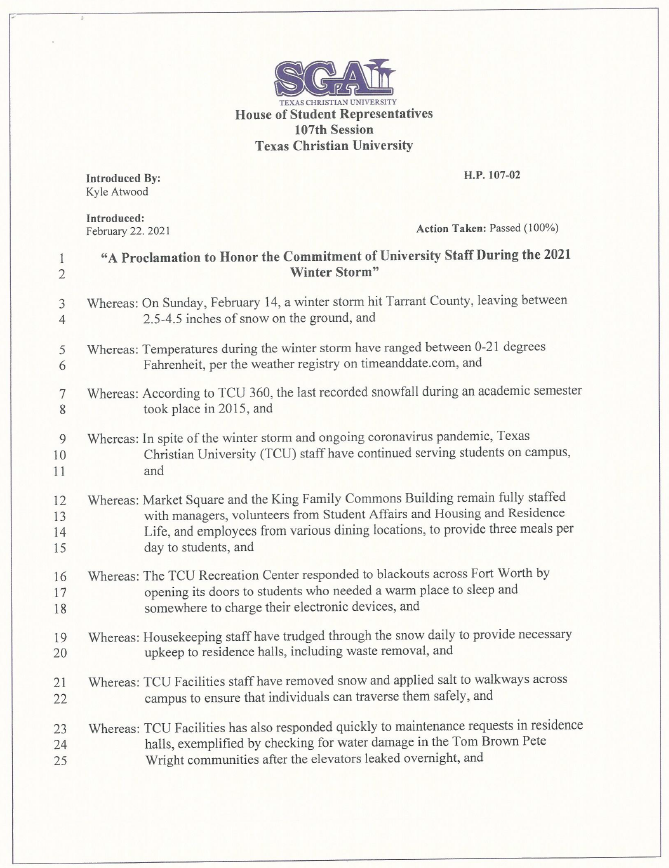 